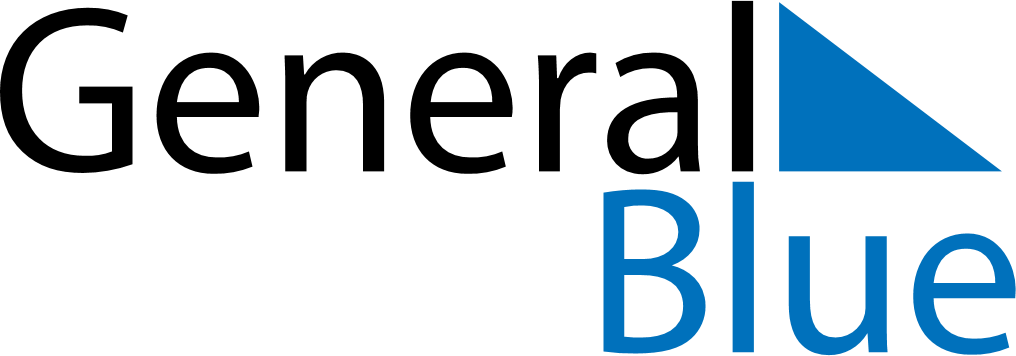 June 2024June 2024June 2024June 2024June 2024June 2024June 2024Arno, Marshall IslandsArno, Marshall IslandsArno, Marshall IslandsArno, Marshall IslandsArno, Marshall IslandsArno, Marshall IslandsArno, Marshall IslandsSundayMondayMondayTuesdayWednesdayThursdayFridaySaturday1Sunrise: 6:16 AMSunset: 6:46 PMDaylight: 12 hours and 30 minutes.23345678Sunrise: 6:16 AMSunset: 6:47 PMDaylight: 12 hours and 30 minutes.Sunrise: 6:16 AMSunset: 6:47 PMDaylight: 12 hours and 30 minutes.Sunrise: 6:16 AMSunset: 6:47 PMDaylight: 12 hours and 30 minutes.Sunrise: 6:16 AMSunset: 6:47 PMDaylight: 12 hours and 30 minutes.Sunrise: 6:16 AMSunset: 6:47 PMDaylight: 12 hours and 30 minutes.Sunrise: 6:16 AMSunset: 6:48 PMDaylight: 12 hours and 31 minutes.Sunrise: 6:17 AMSunset: 6:48 PMDaylight: 12 hours and 31 minutes.Sunrise: 6:17 AMSunset: 6:48 PMDaylight: 12 hours and 31 minutes.910101112131415Sunrise: 6:17 AMSunset: 6:48 PMDaylight: 12 hours and 31 minutes.Sunrise: 6:17 AMSunset: 6:48 PMDaylight: 12 hours and 31 minutes.Sunrise: 6:17 AMSunset: 6:48 PMDaylight: 12 hours and 31 minutes.Sunrise: 6:17 AMSunset: 6:49 PMDaylight: 12 hours and 31 minutes.Sunrise: 6:17 AMSunset: 6:49 PMDaylight: 12 hours and 31 minutes.Sunrise: 6:18 AMSunset: 6:49 PMDaylight: 12 hours and 31 minutes.Sunrise: 6:18 AMSunset: 6:49 PMDaylight: 12 hours and 31 minutes.Sunrise: 6:18 AMSunset: 6:50 PMDaylight: 12 hours and 31 minutes.1617171819202122Sunrise: 6:18 AMSunset: 6:50 PMDaylight: 12 hours and 31 minutes.Sunrise: 6:18 AMSunset: 6:50 PMDaylight: 12 hours and 31 minutes.Sunrise: 6:18 AMSunset: 6:50 PMDaylight: 12 hours and 31 minutes.Sunrise: 6:18 AMSunset: 6:50 PMDaylight: 12 hours and 31 minutes.Sunrise: 6:19 AMSunset: 6:51 PMDaylight: 12 hours and 31 minutes.Sunrise: 6:19 AMSunset: 6:51 PMDaylight: 12 hours and 31 minutes.Sunrise: 6:19 AMSunset: 6:51 PMDaylight: 12 hours and 31 minutes.Sunrise: 6:19 AMSunset: 6:51 PMDaylight: 12 hours and 31 minutes.2324242526272829Sunrise: 6:20 AMSunset: 6:52 PMDaylight: 12 hours and 31 minutes.Sunrise: 6:20 AMSunset: 6:52 PMDaylight: 12 hours and 31 minutes.Sunrise: 6:20 AMSunset: 6:52 PMDaylight: 12 hours and 31 minutes.Sunrise: 6:20 AMSunset: 6:52 PMDaylight: 12 hours and 31 minutes.Sunrise: 6:20 AMSunset: 6:52 PMDaylight: 12 hours and 31 minutes.Sunrise: 6:20 AMSunset: 6:52 PMDaylight: 12 hours and 31 minutes.Sunrise: 6:21 AMSunset: 6:52 PMDaylight: 12 hours and 31 minutes.Sunrise: 6:21 AMSunset: 6:53 PMDaylight: 12 hours and 31 minutes.30Sunrise: 6:21 AMSunset: 6:53 PMDaylight: 12 hours and 31 minutes.